様式第７号介護支援専門員証有効期間更新交付申請書上記により、介護支援専門員証の有効期間更新及び交付を申請します。　　年　　月　　日兵 庫 県 知 事　　　　　　　　　　　　　　　　　氏　　名  　　　　     　          　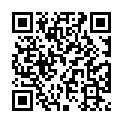 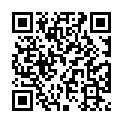 様式第７号【記入例】介護支援専門員証有効期間更新交付申請書上記により、介護支援専門員証の有効期間更新及び交付を申請します。　　○○年　○月○○日　兵 庫 県 知 事　 様氏　　名  　　兵 庫  太 郎①フリガナ②生年 月日（和暦）           年　　月　　日（和暦）           年　　月　　日①　氏　　名(姓)(姓)(姓)(姓)(姓)(姓)(名)(名)(名)(名)②生年 月日（和暦）           年　　月　　日（和暦）           年　　月　　日③　住　　所③　住　　所〒　　　※登録住所と異なる住所を記入の方で、変更届がまだの方は、まず変更届を提出しなければ更新手続きは出来ませんのでご注意ください。(原則、電子申請。難しい方は様式３号を添付)〒　　　※登録住所と異なる住所を記入の方で、変更届がまだの方は、まず変更届を提出しなければ更新手続きは出来ませんのでご注意ください。(原則、電子申請。難しい方は様式３号を添付)〒　　　※登録住所と異なる住所を記入の方で、変更届がまだの方は、まず変更届を提出しなければ更新手続きは出来ませんのでご注意ください。(原則、電子申請。難しい方は様式３号を添付)〒　　　※登録住所と異なる住所を記入の方で、変更届がまだの方は、まず変更届を提出しなければ更新手続きは出来ませんのでご注意ください。(原則、電子申請。難しい方は様式３号を添付)〒　　　※登録住所と異なる住所を記入の方で、変更届がまだの方は、まず変更届を提出しなければ更新手続きは出来ませんのでご注意ください。(原則、電子申請。難しい方は様式３号を添付)〒　　　※登録住所と異なる住所を記入の方で、変更届がまだの方は、まず変更届を提出しなければ更新手続きは出来ませんのでご注意ください。(原則、電子申請。難しい方は様式３号を添付)〒　　　※登録住所と異なる住所を記入の方で、変更届がまだの方は、まず変更届を提出しなければ更新手続きは出来ませんのでご注意ください。(原則、電子申請。難しい方は様式３号を添付)〒　　　※登録住所と異なる住所を記入の方で、変更届がまだの方は、まず変更届を提出しなければ更新手続きは出来ませんのでご注意ください。(原則、電子申請。難しい方は様式３号を添付)〒　　　※登録住所と異なる住所を記入の方で、変更届がまだの方は、まず変更届を提出しなければ更新手続きは出来ませんのでご注意ください。(原則、電子申請。難しい方は様式３号を添付)〒　　　※登録住所と異なる住所を記入の方で、変更届がまだの方は、まず変更届を提出しなければ更新手続きは出来ませんのでご注意ください。(原則、電子申請。難しい方は様式３号を添付)〒　　　※登録住所と異なる住所を記入の方で、変更届がまだの方は、まず変更届を提出しなければ更新手続きは出来ませんのでご注意ください。(原則、電子申請。難しい方は様式３号を添付)〒　　　※登録住所と異なる住所を記入の方で、変更届がまだの方は、まず変更届を提出しなければ更新手続きは出来ませんのでご注意ください。(原則、電子申請。難しい方は様式３号を添付)〒　　　※登録住所と異なる住所を記入の方で、変更届がまだの方は、まず変更届を提出しなければ更新手続きは出来ませんのでご注意ください。(原則、電子申請。難しい方は様式３号を添付)※住所変更がある方のみ記入（１か２に○）※住所変更がある方のみ記入（１か２に○）１　電子申請　・　２　紙の様式3号を同封１　電子申請　・　２　紙の様式3号を同封１　電子申請　・　２　紙の様式3号を同封１　電子申請　・　２　紙の様式3号を同封１　電子申請　・　２　紙の様式3号を同封１　電子申請　・　２　紙の様式3号を同封１　電子申請　・　２　紙の様式3号を同封１　電子申請　・　２　紙の様式3号を同封１　電子申請　・　２　紙の様式3号を同封１　電子申請　・　２　紙の様式3号を同封１　電子申請　・　２　紙の様式3号を同封１　電子申請　・　２　紙の様式3号を同封１　電子申請　・　２　紙の様式3号を同封④　登録番号※8桁の番号をご記入ください。④　登録番号※8桁の番号をご記入ください。⑤介護支援専門員証の有効期間満了日⑤介護支援専門員証の有効期間満了日⑤介護支援専門員証の有効期間満了日　　  年　　月　　日⑥ 携帯電話番号⑥ 携帯電話番号⑦メールアドレス⑦メールアドレス＠＠＠＠＠＠＠＠＠＠＠＠＠提出時期提出時期有効期間満了日の２～３か月前※満了日を過ぎると受付できません有効期間満了日の２～３か月前※満了日を過ぎると受付できません有効期間満了日の２～３か月前※満了日を過ぎると受付できません有効期間満了日の２～３か月前※満了日を過ぎると受付できません有効期間満了日の２～３か月前※満了日を過ぎると受付できません有効期間満了日の２～３か月前※満了日を過ぎると受付できません有効期間満了日の２～３か月前※満了日を過ぎると受付できません有効期間満了日の２～３か月前※満了日を過ぎると受付できません有効期間満了日の２～３か月前※満了日を過ぎると受付できません有効期間満了日の２～３か月前※満了日を過ぎると受付できません有効期間満了日の２～３か月前※満了日を過ぎると受付できません有効期間満了日の２～３か月前※満了日を過ぎると受付できません有効期間満了日の２～３か月前※満了日を過ぎると受付できません注　意注　意※添付書類１　写真２枚（縦3.0cm×横2.4cm、白黒・カラーどちらでも可）　※交付申請前６か月以内に撮影した無帽、正面、上三分身、無背景のもの。※裏面に氏名及び登録番号を記入し、１枚はこの申請書の写真貼付欄に貼付し、もう1枚は申請書左肩に裏向けでテープ留めしてください。※コピー用紙印刷の写真不可２　介護支援専門員証の原本３　証更新に必要とされる更新研修の修了証明書（写し）４　住所に変更がある方は、まず電子申請で変更届を提出してください。　※原則、電子申請ですが、難しい方に限り、様式3号を添付してください。※申請書はペン又はボールペンで記入してください。(消えるペンは使用不可)※添付書類１　写真２枚（縦3.0cm×横2.4cm、白黒・カラーどちらでも可）　※交付申請前６か月以内に撮影した無帽、正面、上三分身、無背景のもの。※裏面に氏名及び登録番号を記入し、１枚はこの申請書の写真貼付欄に貼付し、もう1枚は申請書左肩に裏向けでテープ留めしてください。※コピー用紙印刷の写真不可２　介護支援専門員証の原本３　証更新に必要とされる更新研修の修了証明書（写し）４　住所に変更がある方は、まず電子申請で変更届を提出してください。　※原則、電子申請ですが、難しい方に限り、様式3号を添付してください。※申請書はペン又はボールペンで記入してください。(消えるペンは使用不可)※添付書類１　写真２枚（縦3.0cm×横2.4cm、白黒・カラーどちらでも可）　※交付申請前６か月以内に撮影した無帽、正面、上三分身、無背景のもの。※裏面に氏名及び登録番号を記入し、１枚はこの申請書の写真貼付欄に貼付し、もう1枚は申請書左肩に裏向けでテープ留めしてください。※コピー用紙印刷の写真不可２　介護支援専門員証の原本３　証更新に必要とされる更新研修の修了証明書（写し）４　住所に変更がある方は、まず電子申請で変更届を提出してください。　※原則、電子申請ですが、難しい方に限り、様式3号を添付してください。※申請書はペン又はボールペンで記入してください。(消えるペンは使用不可)※添付書類１　写真２枚（縦3.0cm×横2.4cm、白黒・カラーどちらでも可）　※交付申請前６か月以内に撮影した無帽、正面、上三分身、無背景のもの。※裏面に氏名及び登録番号を記入し、１枚はこの申請書の写真貼付欄に貼付し、もう1枚は申請書左肩に裏向けでテープ留めしてください。※コピー用紙印刷の写真不可２　介護支援専門員証の原本３　証更新に必要とされる更新研修の修了証明書（写し）４　住所に変更がある方は、まず電子申請で変更届を提出してください。　※原則、電子申請ですが、難しい方に限り、様式3号を添付してください。※申請書はペン又はボールペンで記入してください。(消えるペンは使用不可)※添付書類１　写真２枚（縦3.0cm×横2.4cm、白黒・カラーどちらでも可）　※交付申請前６か月以内に撮影した無帽、正面、上三分身、無背景のもの。※裏面に氏名及び登録番号を記入し、１枚はこの申請書の写真貼付欄に貼付し、もう1枚は申請書左肩に裏向けでテープ留めしてください。※コピー用紙印刷の写真不可２　介護支援専門員証の原本３　証更新に必要とされる更新研修の修了証明書（写し）４　住所に変更がある方は、まず電子申請で変更届を提出してください。　※原則、電子申請ですが、難しい方に限り、様式3号を添付してください。※申請書はペン又はボールペンで記入してください。(消えるペンは使用不可)※添付書類１　写真２枚（縦3.0cm×横2.4cm、白黒・カラーどちらでも可）　※交付申請前６か月以内に撮影した無帽、正面、上三分身、無背景のもの。※裏面に氏名及び登録番号を記入し、１枚はこの申請書の写真貼付欄に貼付し、もう1枚は申請書左肩に裏向けでテープ留めしてください。※コピー用紙印刷の写真不可２　介護支援専門員証の原本３　証更新に必要とされる更新研修の修了証明書（写し）４　住所に変更がある方は、まず電子申請で変更届を提出してください。　※原則、電子申請ですが、難しい方に限り、様式3号を添付してください。※申請書はペン又はボールペンで記入してください。(消えるペンは使用不可)※添付書類１　写真２枚（縦3.0cm×横2.4cm、白黒・カラーどちらでも可）　※交付申請前６か月以内に撮影した無帽、正面、上三分身、無背景のもの。※裏面に氏名及び登録番号を記入し、１枚はこの申請書の写真貼付欄に貼付し、もう1枚は申請書左肩に裏向けでテープ留めしてください。※コピー用紙印刷の写真不可２　介護支援専門員証の原本３　証更新に必要とされる更新研修の修了証明書（写し）４　住所に変更がある方は、まず電子申請で変更届を提出してください。　※原則、電子申請ですが、難しい方に限り、様式3号を添付してください。※申請書はペン又はボールペンで記入してください。(消えるペンは使用不可)※添付書類１　写真２枚（縦3.0cm×横2.4cm、白黒・カラーどちらでも可）　※交付申請前６か月以内に撮影した無帽、正面、上三分身、無背景のもの。※裏面に氏名及び登録番号を記入し、１枚はこの申請書の写真貼付欄に貼付し、もう1枚は申請書左肩に裏向けでテープ留めしてください。※コピー用紙印刷の写真不可２　介護支援専門員証の原本３　証更新に必要とされる更新研修の修了証明書（写し）４　住所に変更がある方は、まず電子申請で変更届を提出してください。　※原則、電子申請ですが、難しい方に限り、様式3号を添付してください。※申請書はペン又はボールペンで記入してください。(消えるペンは使用不可)※添付書類１　写真２枚（縦3.0cm×横2.4cm、白黒・カラーどちらでも可）　※交付申請前６か月以内に撮影した無帽、正面、上三分身、無背景のもの。※裏面に氏名及び登録番号を記入し、１枚はこの申請書の写真貼付欄に貼付し、もう1枚は申請書左肩に裏向けでテープ留めしてください。※コピー用紙印刷の写真不可２　介護支援専門員証の原本３　証更新に必要とされる更新研修の修了証明書（写し）４　住所に変更がある方は、まず電子申請で変更届を提出してください。　※原則、電子申請ですが、難しい方に限り、様式3号を添付してください。※申請書はペン又はボールペンで記入してください。(消えるペンは使用不可)※添付書類１　写真２枚（縦3.0cm×横2.4cm、白黒・カラーどちらでも可）　※交付申請前６か月以内に撮影した無帽、正面、上三分身、無背景のもの。※裏面に氏名及び登録番号を記入し、１枚はこの申請書の写真貼付欄に貼付し、もう1枚は申請書左肩に裏向けでテープ留めしてください。※コピー用紙印刷の写真不可２　介護支援専門員証の原本３　証更新に必要とされる更新研修の修了証明書（写し）４　住所に変更がある方は、まず電子申請で変更届を提出してください。　※原則、電子申請ですが、難しい方に限り、様式3号を添付してください。※申請書はペン又はボールペンで記入してください。(消えるペンは使用不可)※添付書類１　写真２枚（縦3.0cm×横2.4cm、白黒・カラーどちらでも可）　※交付申請前６か月以内に撮影した無帽、正面、上三分身、無背景のもの。※裏面に氏名及び登録番号を記入し、１枚はこの申請書の写真貼付欄に貼付し、もう1枚は申請書左肩に裏向けでテープ留めしてください。※コピー用紙印刷の写真不可２　介護支援専門員証の原本３　証更新に必要とされる更新研修の修了証明書（写し）４　住所に変更がある方は、まず電子申請で変更届を提出してください。　※原則、電子申請ですが、難しい方に限り、様式3号を添付してください。※申請書はペン又はボールペンで記入してください。(消えるペンは使用不可)※添付書類１　写真２枚（縦3.0cm×横2.4cm、白黒・カラーどちらでも可）　※交付申請前６か月以内に撮影した無帽、正面、上三分身、無背景のもの。※裏面に氏名及び登録番号を記入し、１枚はこの申請書の写真貼付欄に貼付し、もう1枚は申請書左肩に裏向けでテープ留めしてください。※コピー用紙印刷の写真不可２　介護支援専門員証の原本３　証更新に必要とされる更新研修の修了証明書（写し）４　住所に変更がある方は、まず電子申請で変更届を提出してください。　※原則、電子申請ですが、難しい方に限り、様式3号を添付してください。※申請書はペン又はボールペンで記入してください。(消えるペンは使用不可)※添付書類１　写真２枚（縦3.0cm×横2.4cm、白黒・カラーどちらでも可）　※交付申請前６か月以内に撮影した無帽、正面、上三分身、無背景のもの。※裏面に氏名及び登録番号を記入し、１枚はこの申請書の写真貼付欄に貼付し、もう1枚は申請書左肩に裏向けでテープ留めしてください。※コピー用紙印刷の写真不可２　介護支援専門員証の原本３　証更新に必要とされる更新研修の修了証明書（写し）４　住所に変更がある方は、まず電子申請で変更届を提出してください。　※原則、電子申請ですが、難しい方に限り、様式3号を添付してください。※申請書はペン又はボールペンで記入してください。(消えるペンは使用不可)①フリガナ　　　　ヒョウゴ　　　　ヒョウゴ　　　　ヒョウゴ　　　　ヒョウゴ　　　　ヒョウゴ　　　　ヒョウゴ　　　　　タロウ　　　　　タロウ　　　　　タロウ　　　　　タロウ②生年 月日（和暦） 昭和○○ 年   ○ 月 ○ 日（和暦） 昭和○○ 年   ○ 月 ○ 日①　氏　　名(姓)　兵庫(姓)　兵庫(姓)　兵庫(姓)　兵庫(姓)　兵庫(姓)　兵庫(名)　 太郎(名)　 太郎(名)　 太郎(名)　 太郎②生年 月日（和暦） 昭和○○ 年   ○ 月 ○ 日（和暦） 昭和○○ 年   ○ 月 ○ 日③　住　　所③　住　　所〒650-8567兵庫県神戸市中央区下山手通5丁目10番1号〒650-8567兵庫県神戸市中央区下山手通5丁目10番1号〒650-8567兵庫県神戸市中央区下山手通5丁目10番1号〒650-8567兵庫県神戸市中央区下山手通5丁目10番1号〒650-8567兵庫県神戸市中央区下山手通5丁目10番1号〒650-8567兵庫県神戸市中央区下山手通5丁目10番1号〒650-8567兵庫県神戸市中央区下山手通5丁目10番1号〒650-8567兵庫県神戸市中央区下山手通5丁目10番1号〒650-8567兵庫県神戸市中央区下山手通5丁目10番1号〒650-8567兵庫県神戸市中央区下山手通5丁目10番1号〒650-8567兵庫県神戸市中央区下山手通5丁目10番1号〒650-8567兵庫県神戸市中央区下山手通5丁目10番1号〒650-8567兵庫県神戸市中央区下山手通5丁目10番1号※住所に変更がある方のみ記入※住所に変更がある方のみ記入１　電子申請　・　２　紙の様式3号を同封１　電子申請　・　２　紙の様式3号を同封１　電子申請　・　２　紙の様式3号を同封１　電子申請　・　２　紙の様式3号を同封１　電子申請　・　２　紙の様式3号を同封１　電子申請　・　２　紙の様式3号を同封１　電子申請　・　２　紙の様式3号を同封１　電子申請　・　２　紙の様式3号を同封１　電子申請　・　２　紙の様式3号を同封１　電子申請　・　２　紙の様式3号を同封１　電子申請　・　２　紙の様式3号を同封１　電子申請　・　２　紙の様式3号を同封１　電子申請　・　２　紙の様式3号を同封④　登録番号※8桁の番号をご記入ください。④　登録番号※8桁の番号をご記入ください。28○○○○○○○⑤介護支援専門員証の有効期間満了日⑤介護支援専門員証の有効期間満了日⑤介護支援専門員証の有効期間満了日平成○○年○月○日携帯電話番号携帯電話番号０８０－○○○○―○○○○０８０－○○○○―○○○○０８０－○○○○―○○○○０８０－○○○○―○○○○０８０－○○○○―○○○○０８０－○○○○―○○○○０８０－○○○○―○○○○０８０－○○○○―○○○○０８０－○○○○―○○○○０８０－○○○○―○○○○０８０－○○○○―○○○○０８０－○○○○―○○○○０８０－○○○○―○○○○メールアドレスメールアドレスkoreiseisaku@pref.hyogo.lg.jpkoreiseisaku@pref.hyogo.lg.jpkoreiseisaku@pref.hyogo.lg.jpkoreiseisaku@pref.hyogo.lg.jpkoreiseisaku@pref.hyogo.lg.jpkoreiseisaku@pref.hyogo.lg.jpkoreiseisaku@pref.hyogo.lg.jpkoreiseisaku@pref.hyogo.lg.jpkoreiseisaku@pref.hyogo.lg.jpkoreiseisaku@pref.hyogo.lg.jpkoreiseisaku@pref.hyogo.lg.jpkoreiseisaku@pref.hyogo.lg.jpkoreiseisaku@pref.hyogo.lg.jp提出時期提出時期有効期間満了日の２～３か月前※満了日を過ぎると受付できません有効期間満了日の２～３か月前※満了日を過ぎると受付できません有効期間満了日の２～３か月前※満了日を過ぎると受付できません有効期間満了日の２～３か月前※満了日を過ぎると受付できません有効期間満了日の２～３か月前※満了日を過ぎると受付できません有効期間満了日の２～３か月前※満了日を過ぎると受付できません有効期間満了日の２～３か月前※満了日を過ぎると受付できません有効期間満了日の２～３か月前※満了日を過ぎると受付できません有効期間満了日の２～３か月前※満了日を過ぎると受付できません有効期間満了日の２～３か月前※満了日を過ぎると受付できません有効期間満了日の２～３か月前※満了日を過ぎると受付できません有効期間満了日の２～３か月前※満了日を過ぎると受付できません有効期間満了日の２～３か月前※満了日を過ぎると受付できません注　意注　意※添付書類１　写真２枚（縦3.0cm×横2.4cm、白黒・カラーどちらでも可）　※交付申請前６か月以内に撮影した無帽、正面、上三分身、無背景のもの。※裏面に氏名及び登録番号を記入し、１枚はこの申請書の写真貼付欄に貼付し、もう1枚は申請書左肩に裏向けでテープ留めしてください。※コピー用紙印刷の写真不可２　介護支援専門員証の原本３　証更新に必要とされる更新研修の修了証明書（写し）４　住所に変更がある方は、まず電子申請で変更届を提出してください。　※原則、電子申請ですが、難しい方に限り、様式3号を添付してください。※申請書はペン又はボールペンで記入してください。(消えるペンは使用不可)※添付書類１　写真２枚（縦3.0cm×横2.4cm、白黒・カラーどちらでも可）　※交付申請前６か月以内に撮影した無帽、正面、上三分身、無背景のもの。※裏面に氏名及び登録番号を記入し、１枚はこの申請書の写真貼付欄に貼付し、もう1枚は申請書左肩に裏向けでテープ留めしてください。※コピー用紙印刷の写真不可２　介護支援専門員証の原本３　証更新に必要とされる更新研修の修了証明書（写し）４　住所に変更がある方は、まず電子申請で変更届を提出してください。　※原則、電子申請ですが、難しい方に限り、様式3号を添付してください。※申請書はペン又はボールペンで記入してください。(消えるペンは使用不可)※添付書類１　写真２枚（縦3.0cm×横2.4cm、白黒・カラーどちらでも可）　※交付申請前６か月以内に撮影した無帽、正面、上三分身、無背景のもの。※裏面に氏名及び登録番号を記入し、１枚はこの申請書の写真貼付欄に貼付し、もう1枚は申請書左肩に裏向けでテープ留めしてください。※コピー用紙印刷の写真不可２　介護支援専門員証の原本３　証更新に必要とされる更新研修の修了証明書（写し）４　住所に変更がある方は、まず電子申請で変更届を提出してください。　※原則、電子申請ですが、難しい方に限り、様式3号を添付してください。※申請書はペン又はボールペンで記入してください。(消えるペンは使用不可)※添付書類１　写真２枚（縦3.0cm×横2.4cm、白黒・カラーどちらでも可）　※交付申請前６か月以内に撮影した無帽、正面、上三分身、無背景のもの。※裏面に氏名及び登録番号を記入し、１枚はこの申請書の写真貼付欄に貼付し、もう1枚は申請書左肩に裏向けでテープ留めしてください。※コピー用紙印刷の写真不可２　介護支援専門員証の原本３　証更新に必要とされる更新研修の修了証明書（写し）４　住所に変更がある方は、まず電子申請で変更届を提出してください。　※原則、電子申請ですが、難しい方に限り、様式3号を添付してください。※申請書はペン又はボールペンで記入してください。(消えるペンは使用不可)※添付書類１　写真２枚（縦3.0cm×横2.4cm、白黒・カラーどちらでも可）　※交付申請前６か月以内に撮影した無帽、正面、上三分身、無背景のもの。※裏面に氏名及び登録番号を記入し、１枚はこの申請書の写真貼付欄に貼付し、もう1枚は申請書左肩に裏向けでテープ留めしてください。※コピー用紙印刷の写真不可２　介護支援専門員証の原本３　証更新に必要とされる更新研修の修了証明書（写し）４　住所に変更がある方は、まず電子申請で変更届を提出してください。　※原則、電子申請ですが、難しい方に限り、様式3号を添付してください。※申請書はペン又はボールペンで記入してください。(消えるペンは使用不可)※添付書類１　写真２枚（縦3.0cm×横2.4cm、白黒・カラーどちらでも可）　※交付申請前６か月以内に撮影した無帽、正面、上三分身、無背景のもの。※裏面に氏名及び登録番号を記入し、１枚はこの申請書の写真貼付欄に貼付し、もう1枚は申請書左肩に裏向けでテープ留めしてください。※コピー用紙印刷の写真不可２　介護支援専門員証の原本３　証更新に必要とされる更新研修の修了証明書（写し）４　住所に変更がある方は、まず電子申請で変更届を提出してください。　※原則、電子申請ですが、難しい方に限り、様式3号を添付してください。※申請書はペン又はボールペンで記入してください。(消えるペンは使用不可)※添付書類１　写真２枚（縦3.0cm×横2.4cm、白黒・カラーどちらでも可）　※交付申請前６か月以内に撮影した無帽、正面、上三分身、無背景のもの。※裏面に氏名及び登録番号を記入し、１枚はこの申請書の写真貼付欄に貼付し、もう1枚は申請書左肩に裏向けでテープ留めしてください。※コピー用紙印刷の写真不可２　介護支援専門員証の原本３　証更新に必要とされる更新研修の修了証明書（写し）４　住所に変更がある方は、まず電子申請で変更届を提出してください。　※原則、電子申請ですが、難しい方に限り、様式3号を添付してください。※申請書はペン又はボールペンで記入してください。(消えるペンは使用不可)※添付書類１　写真２枚（縦3.0cm×横2.4cm、白黒・カラーどちらでも可）　※交付申請前６か月以内に撮影した無帽、正面、上三分身、無背景のもの。※裏面に氏名及び登録番号を記入し、１枚はこの申請書の写真貼付欄に貼付し、もう1枚は申請書左肩に裏向けでテープ留めしてください。※コピー用紙印刷の写真不可２　介護支援専門員証の原本３　証更新に必要とされる更新研修の修了証明書（写し）４　住所に変更がある方は、まず電子申請で変更届を提出してください。　※原則、電子申請ですが、難しい方に限り、様式3号を添付してください。※申請書はペン又はボールペンで記入してください。(消えるペンは使用不可)※添付書類１　写真２枚（縦3.0cm×横2.4cm、白黒・カラーどちらでも可）　※交付申請前６か月以内に撮影した無帽、正面、上三分身、無背景のもの。※裏面に氏名及び登録番号を記入し、１枚はこの申請書の写真貼付欄に貼付し、もう1枚は申請書左肩に裏向けでテープ留めしてください。※コピー用紙印刷の写真不可２　介護支援専門員証の原本３　証更新に必要とされる更新研修の修了証明書（写し）４　住所に変更がある方は、まず電子申請で変更届を提出してください。　※原則、電子申請ですが、難しい方に限り、様式3号を添付してください。※申請書はペン又はボールペンで記入してください。(消えるペンは使用不可)※添付書類１　写真２枚（縦3.0cm×横2.4cm、白黒・カラーどちらでも可）　※交付申請前６か月以内に撮影した無帽、正面、上三分身、無背景のもの。※裏面に氏名及び登録番号を記入し、１枚はこの申請書の写真貼付欄に貼付し、もう1枚は申請書左肩に裏向けでテープ留めしてください。※コピー用紙印刷の写真不可２　介護支援専門員証の原本３　証更新に必要とされる更新研修の修了証明書（写し）４　住所に変更がある方は、まず電子申請で変更届を提出してください。　※原則、電子申請ですが、難しい方に限り、様式3号を添付してください。※申請書はペン又はボールペンで記入してください。(消えるペンは使用不可)※添付書類１　写真２枚（縦3.0cm×横2.4cm、白黒・カラーどちらでも可）　※交付申請前６か月以内に撮影した無帽、正面、上三分身、無背景のもの。※裏面に氏名及び登録番号を記入し、１枚はこの申請書の写真貼付欄に貼付し、もう1枚は申請書左肩に裏向けでテープ留めしてください。※コピー用紙印刷の写真不可２　介護支援専門員証の原本３　証更新に必要とされる更新研修の修了証明書（写し）４　住所に変更がある方は、まず電子申請で変更届を提出してください。　※原則、電子申請ですが、難しい方に限り、様式3号を添付してください。※申請書はペン又はボールペンで記入してください。(消えるペンは使用不可)※添付書類１　写真２枚（縦3.0cm×横2.4cm、白黒・カラーどちらでも可）　※交付申請前６か月以内に撮影した無帽、正面、上三分身、無背景のもの。※裏面に氏名及び登録番号を記入し、１枚はこの申請書の写真貼付欄に貼付し、もう1枚は申請書左肩に裏向けでテープ留めしてください。※コピー用紙印刷の写真不可２　介護支援専門員証の原本３　証更新に必要とされる更新研修の修了証明書（写し）４　住所に変更がある方は、まず電子申請で変更届を提出してください。　※原則、電子申請ですが、難しい方に限り、様式3号を添付してください。※申請書はペン又はボールペンで記入してください。(消えるペンは使用不可)※添付書類１　写真２枚（縦3.0cm×横2.4cm、白黒・カラーどちらでも可）　※交付申請前６か月以内に撮影した無帽、正面、上三分身、無背景のもの。※裏面に氏名及び登録番号を記入し、１枚はこの申請書の写真貼付欄に貼付し、もう1枚は申請書左肩に裏向けでテープ留めしてください。※コピー用紙印刷の写真不可２　介護支援専門員証の原本３　証更新に必要とされる更新研修の修了証明書（写し）４　住所に変更がある方は、まず電子申請で変更届を提出してください。　※原則、電子申請ですが、難しい方に限り、様式3号を添付してください。※申請書はペン又はボールペンで記入してください。(消えるペンは使用不可)